The Data Exchange Protocols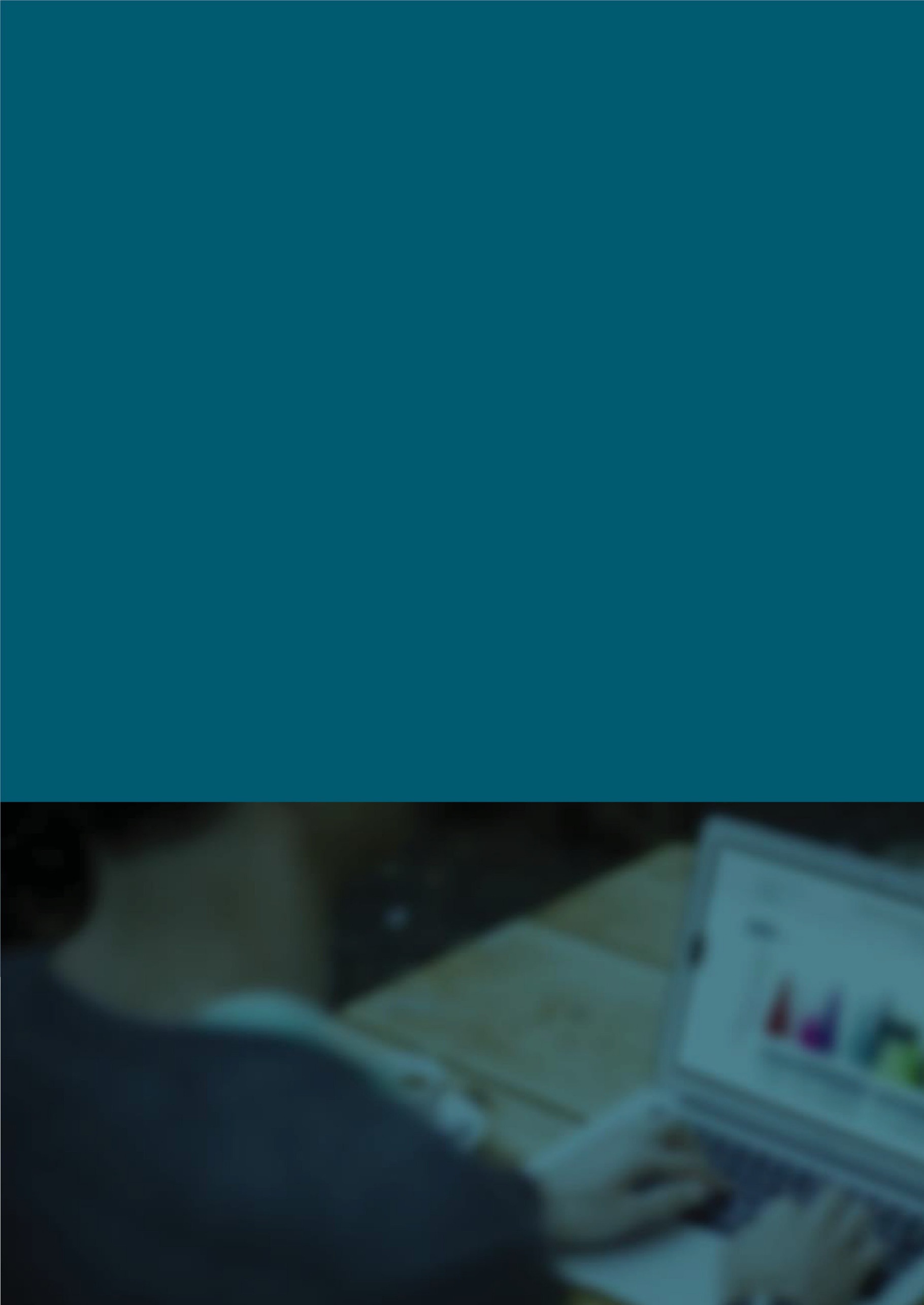 Part 4Recording client outcomes in the Data Exchange An Easy Read guide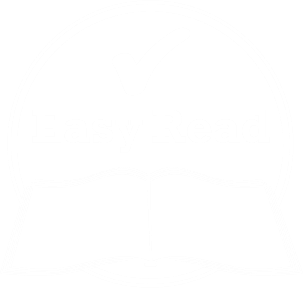 How to use this guideWhat’s in this guide?Words we use in the Data ExchangeRecording SCOREsThe 11 circumstances domains are:Reporting from the Data ExchangeGetting help to use the Data ExchangeWord list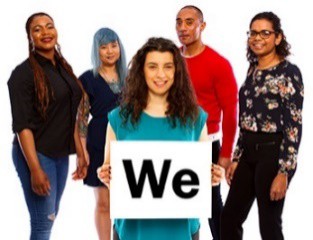 The Australian Government Department of Social Services (DSS) wrote this guide. When you see the word ‘we’, it means DSS.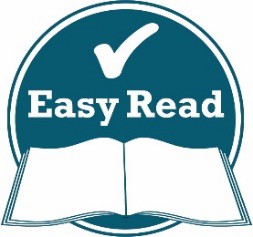 We have written this guide in an easy to read way.We use pictures to explain some ideas.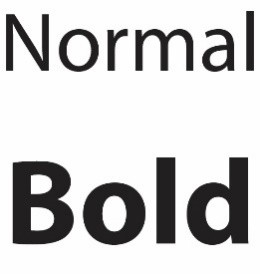 We have written some words in bold. This means the letters are:thickerdarker.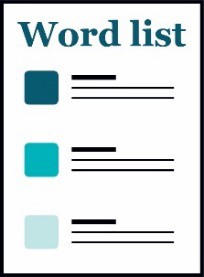 We explain what these words mean.There is a list of all these words on page 28.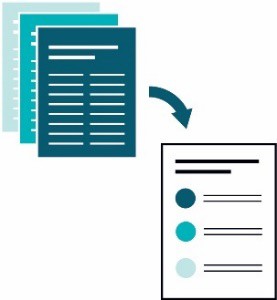 This Easy Read guide is a summary of another document.This means it only includes the most important ideas.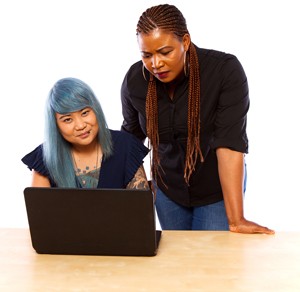 You can find the other document on our website at dex.dss.gov.au/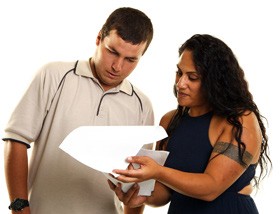 You can ask for help to read this guide.A friend, family member or support person may be able to help you.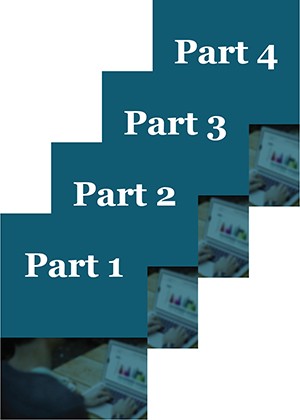 This guide has 4 parts:Part 1 – What is the Data Exchange?Part 2 – Using the Data ExchangePart 3 – The Partnership ApproachPart 4 – Recording client outcomes in the Data Exchange.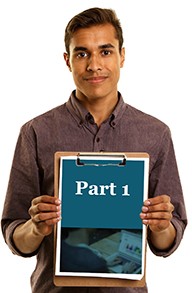 This is Part 4 – What is the Data Exchange?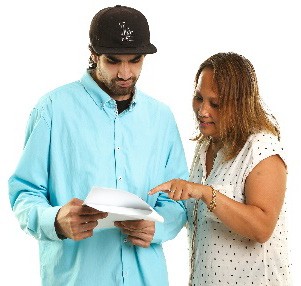 You might like to read 1 part at a time.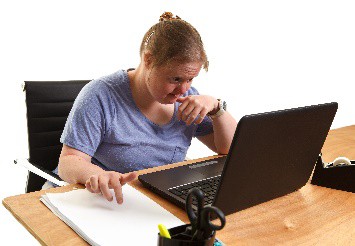 You also might like to read parts of this guide while you look at the Data Exchange online.If you have any questions, you can contact us. Our contact details are on page 26.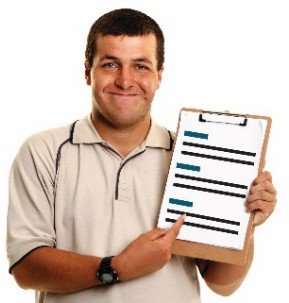 There are certain words we use in the Data Exchange.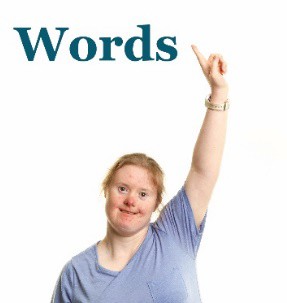 Your organisation might use different words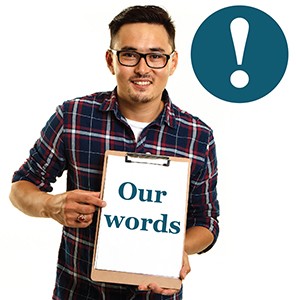 It’s important to use our words when you use the Data Exchange.We talk about all these words in Part 1 – What is the Data Exchange?You’ll also find a list of all these words on page 28.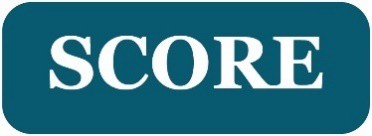 We use Standard Client Outcomes Reporting in the Data Exchange.We call it SCORE.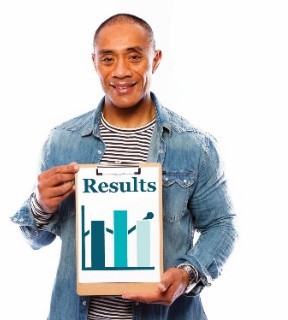 SCORE captures the results, or outcomes, for clients during, and after, they have received a service.The main reasons we use SCORE are: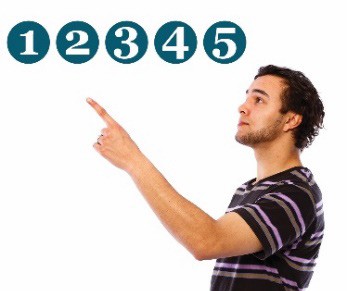 it has a 5-point rating scale – this means there are 5 choices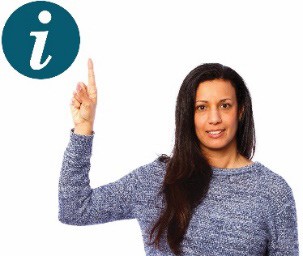 many organisations already collect data just like the data we need for SCORE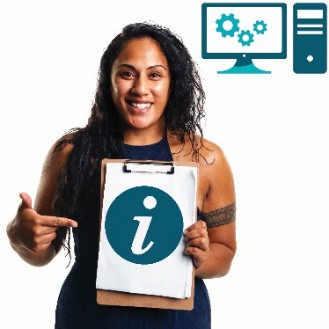 organisations can put their data into the Data Exchange even if they do things in different ways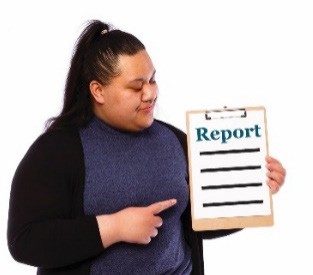 it gives organisations an easy way to report on what clients achieve based on the services they use.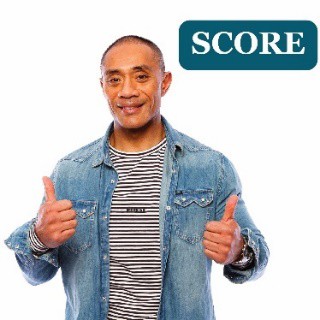 If an organisation doesn’t already have a good way to record data, they can use SCORE directly with the client.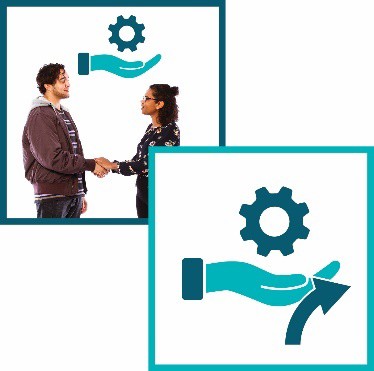 A SCORE is recorded at least twice:once when a client starts using a service1 or more times during or after the service has been delivered.SCORE measures 4 different types of outcomes: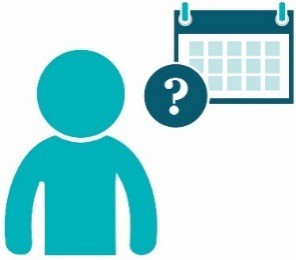 circumstances – what a client’s life is like now and how it changes over time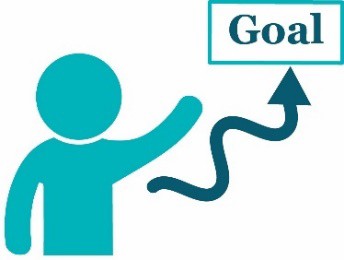 goals – what the person wants to achieve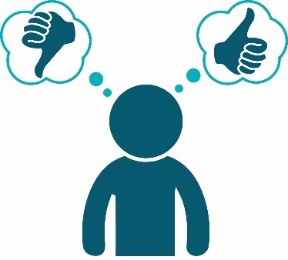 satisfaction – how the client felt about the service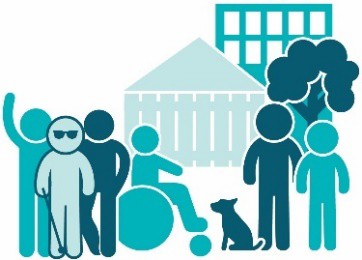 community – measures changes for large groups, organisations or community groups.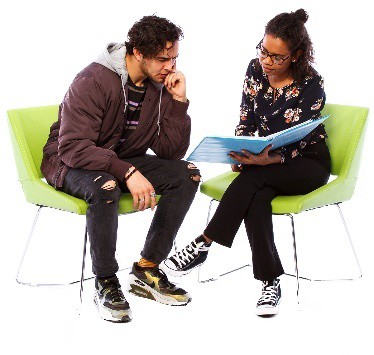 We talk about the 4 different types of outcomes on the following pages.Circumstances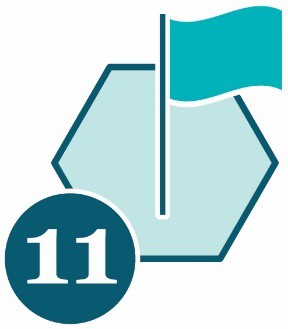 Organisations who take part in the partnership approach might be asked to record a circumstances SCORE:more than 1 timefor at least 50% of their clients.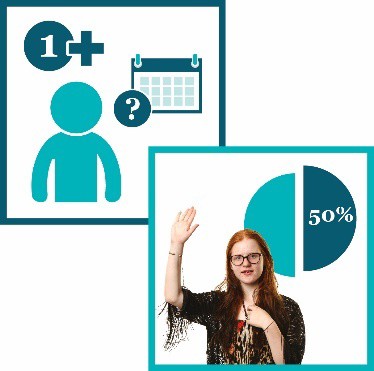 The circumstances SCORE links to 11 domains.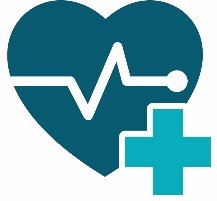 physical health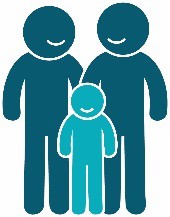 family functioning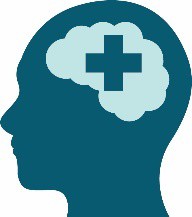 mental health, wellbeing and self-care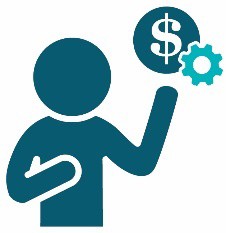 financial resilience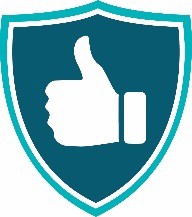 personal and family safety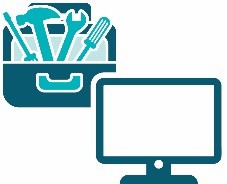 employment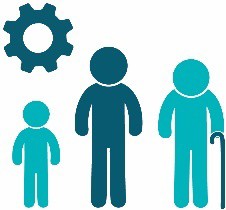 age-appropriate development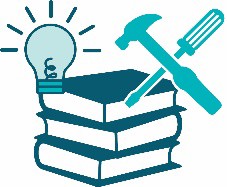 education and skills training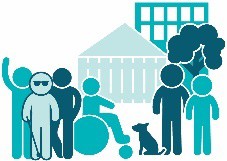 community participation and networks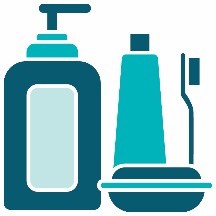 material wellbeing and basic necessities.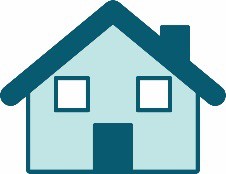 housing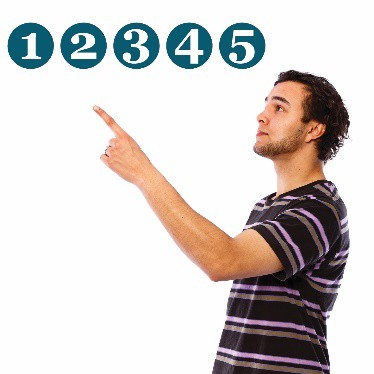 You need to record a rating between 1 and 5 for each domain.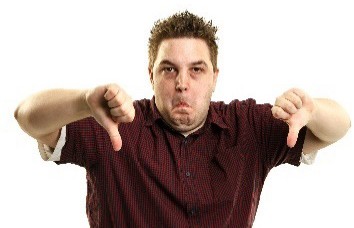 1 – A client’s circumstances are having a very bad effect on them.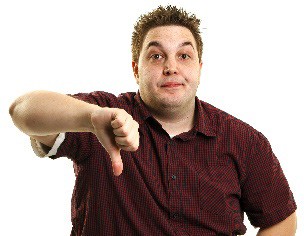 2 – A client’s circumstances are having a bad effect on them.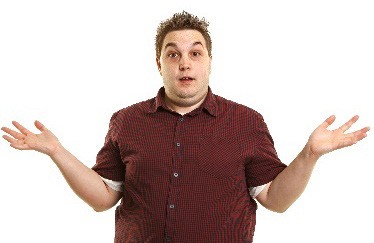 3 – A client’s circumstances are not having a big effect on them.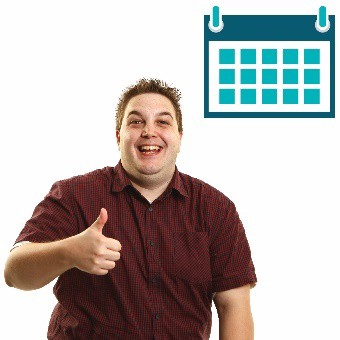 4 – A client’s circumstances are okay for now.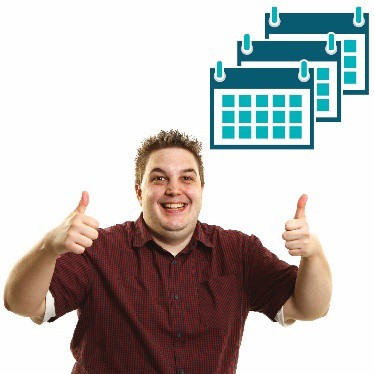 5 – A client’s circumstances are very good for now.Goals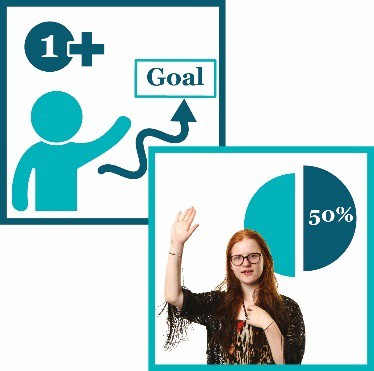 Organisations who take part in the partnership approach might be asked to record a goals SCORE:more than 1 timefor at least 50% of their clients.Organisations who take part in the partnership approach might be asked to record a goals SCORE:more than 1 timefor at least 50% of their clients.Organisations who take part in the partnership approach might be asked to record a goals SCORE:more than 1 timefor at least 50% of their clients.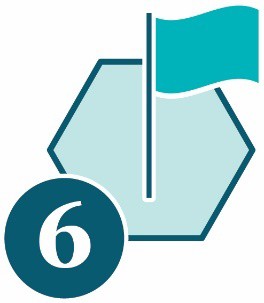 The goals SCORE links to 6 domains.The goals SCORE links to 6 domains.The goals SCORE links to 6 domains.The 6 goals domains are:The 6 goals domains are:The 6 goals domains are: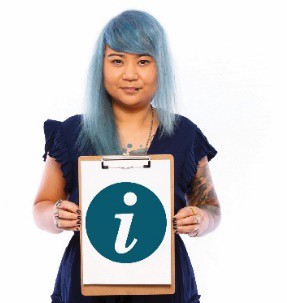 changed knowledge and access to informationchanged knowledge and access to informationchanged knowledge and access to information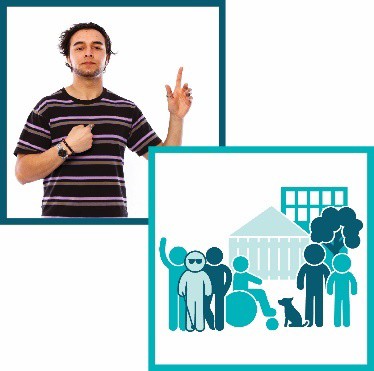 This domain is about ways an activity helps a client find out more so they can:do more for themselvestake part in their community.This domain is about ways an activity helps a client find out more so they can:do more for themselvestake part in their community.This domain is about ways an activity helps a client find out more so they can:do more for themselvestake part in their community.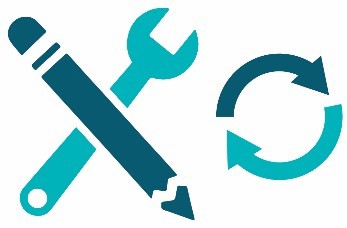 changed skillschanged skillschanged skills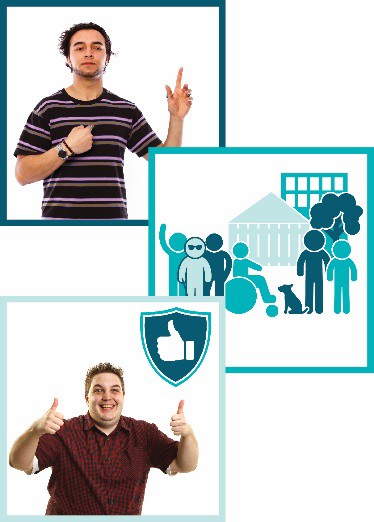 This domain is about ways an activity helps a client learn new skills so they can:do more for themselvestake part in their communitybe safe, happy and well.This domain is about ways an activity helps a client learn new skills so they can:do more for themselvestake part in their communitybe safe, happy and well.This domain is about ways an activity helps a client learn new skills so they can:do more for themselvestake part in their communitybe safe, happy and well.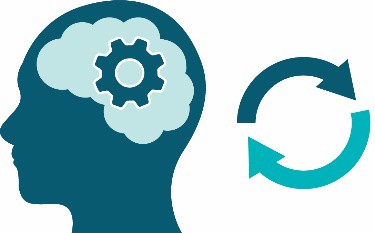 changed behaviourschanged behaviourschanged behavioursThis domain is about ways an activity helps a client change how they do things so they can:do more for themselvestake part in their communitybe safe, happy and well.This domain is about ways an activity helps a client change how they do things so they can:do more for themselvestake part in their communitybe safe, happy and well.This domain is about ways an activity helps a client change how they do things so they can:do more for themselvestake part in their communitybe safe, happy and well.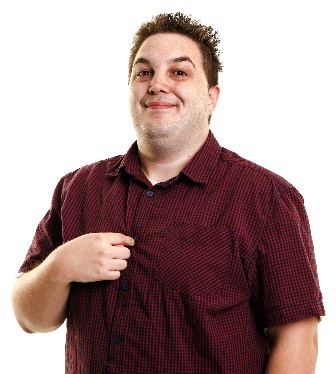 empowerment, choice and control to make own decisionsempowerment, choice and control to make own decisionsempowerment, choice and control to make own decisions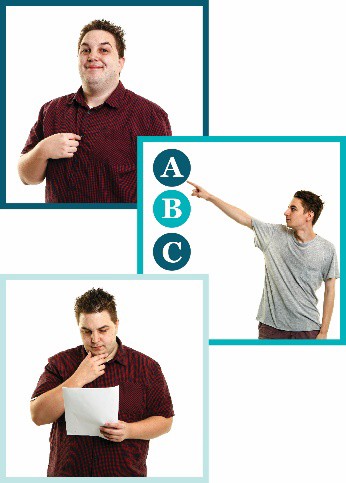 This domain is about ways an activity can help a client:be more confidenthave more choice and controlmake their own decisions.This domain is about ways an activity can help a client:be more confidenthave more choice and controlmake their own decisions.This domain is about ways an activity can help a client:be more confidenthave more choice and controlmake their own decisions.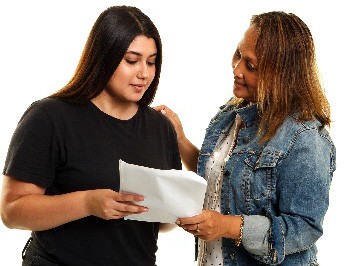 engagement with relevant support servicesengagement with relevant support servicesengagement with relevant support services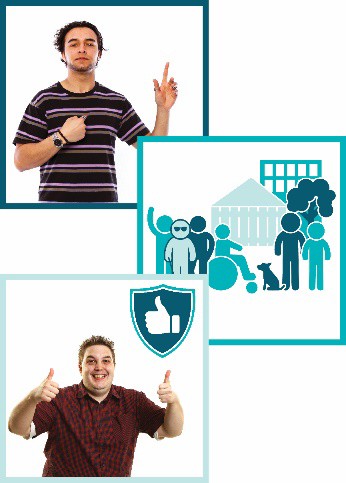 This domain is about ways an activity helps a client find and use services they need so they can:do more for themselvestake part in their communitybe safe, happy and well.This domain is about ways an activity helps a client find and use services they need so they can:do more for themselvestake part in their communitybe safe, happy and well.This domain is about ways an activity helps a client find and use services they need so they can:do more for themselvestake part in their communitybe safe, happy and well.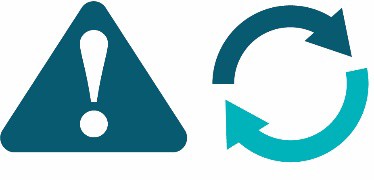 changed impact of immediate crisis.changed impact of immediate crisis.changed impact of immediate crisis.This domain is about ways an activity helps a client when things go wrong so they can find better ways to:do more for themselvestake part in their communitybe safe, happy and well.This domain is about ways an activity helps a client when things go wrong so they can find better ways to:do more for themselvestake part in their communitybe safe, happy and well.This domain is about ways an activity helps a client when things go wrong so they can find better ways to:do more for themselvestake part in their communitybe safe, happy and well.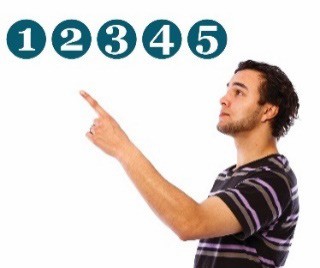 You also need to record a rating between 1 and 5 for each domain.You also need to record a rating between 1 and 5 for each domain.You also need to record a rating between 1 and 5 for each domain.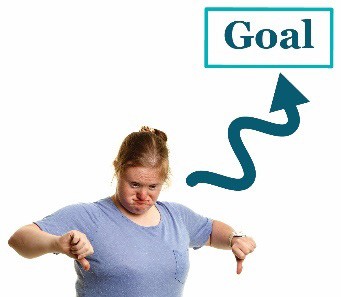 1 – A client hasn’t made any progress towards reaching their goals.1 – A client hasn’t made any progress towards reaching their goals.1 – A client hasn’t made any progress towards reaching their goals.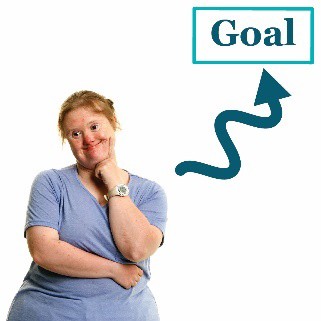 2 – A client has only made a little bit of progress towards reaching their goals.2 – A client has only made a little bit of progress towards reaching their goals.2 – A client has only made a little bit of progress towards reaching their goals.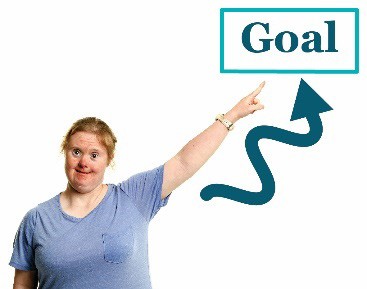 3 – A client has made some progress towards reaching their goals.3 – A client has made some progress towards reaching their goals.3 – A client has made some progress towards reaching their goals.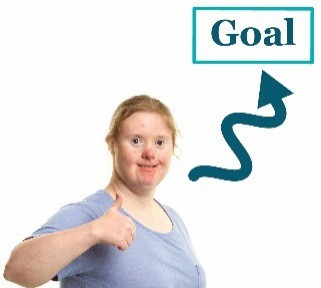 4 – A client has made good progress towards reaching their goals.4 – A client has made good progress towards reaching their goals.4 – A client has made good progress towards reaching their goals.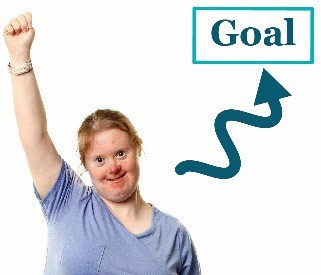 5 – A client has reached their goals.5 – A client has reached their goals.5 – A client has reached their goals.Satisfaction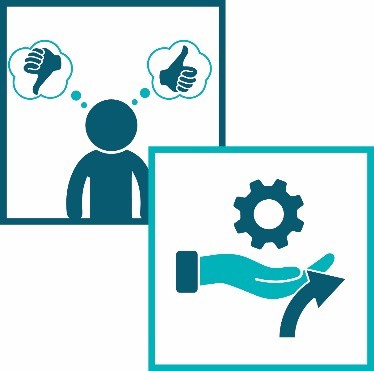 Organisations who take part in the partnership approach might be asked to record a satisfaction SCORE:oncewhen the service ends.Organisations who take part in the partnership approach might be asked to record a satisfaction SCORE:oncewhen the service ends.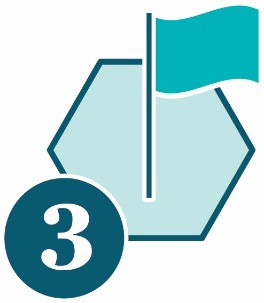 The satisfaction SCORE links to 3 domains.The satisfaction SCORE links to 3 domains.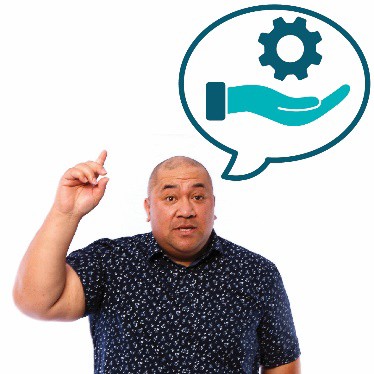 Each domain is a statement a client could make about the service they have used.Each domain is a statement a client could make about the service they have used.The 3 satisfaction domains are:The 3 satisfaction domains are: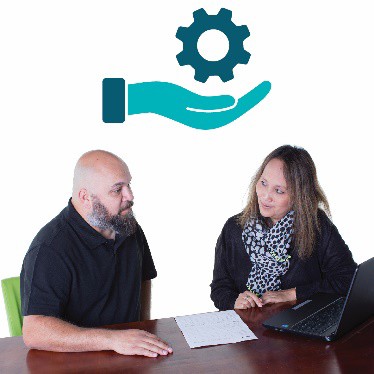 The service:listened to meunderstood my issues.The service:listened to meunderstood my issues.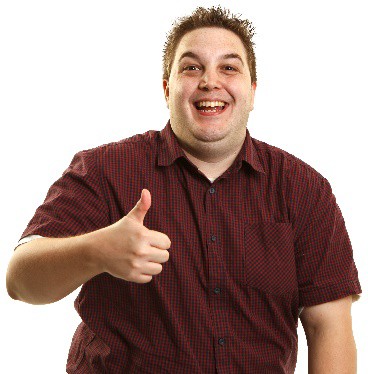 I am satisfied with the service I got.I am satisfied with the service I got.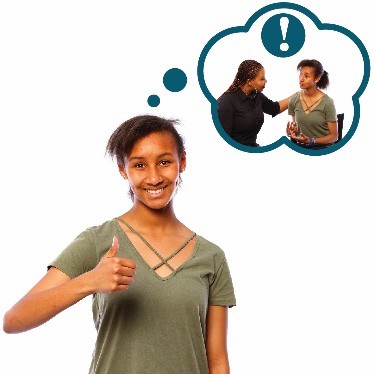 Now I am better at dealing with the issues I need support with.Now I am better at dealing with the issues I need support with.You also need to record a rating between 1 and 5 for each domain.1 – The client strongly disagrees with the statement.2 – The client disagrees with the statement.3 – The client neither agrees or disagrees with the statement.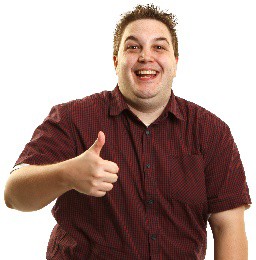 4 – The client agrees with the statement.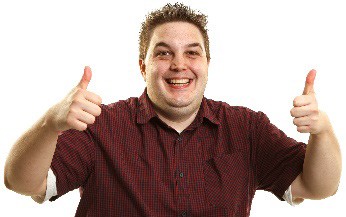 5 – The client strongly agrees with the statement.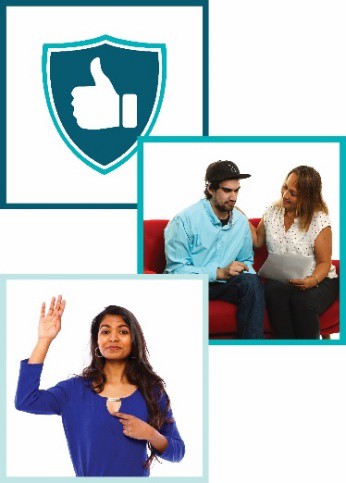 It is important to collect data about client satisfaction in a way that makes clients feel:safecomfortablethey can choose if they want to take part.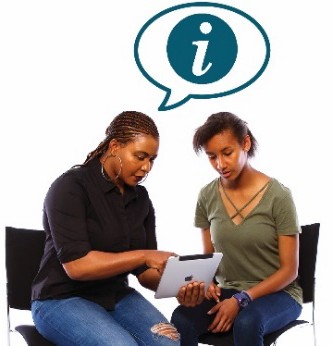 You must make sure clients understand that you need the information so you can make your services better.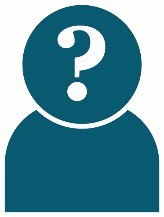 Clients should be able to tell you what they think without you knowing who they are.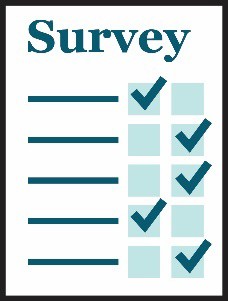 Surveys are a good way to do this.Community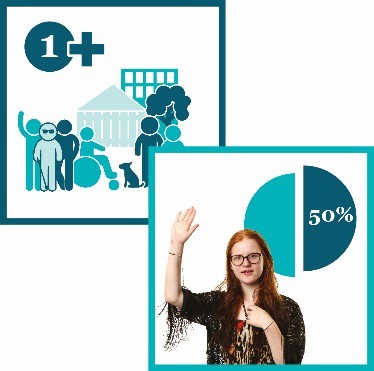 Organisations who take part in the partnership approach might be asked to record a community SCORE:more than 1 timefor at least 50% of their clients.Organisations who take part in the partnership approach might be asked to record a community SCORE:more than 1 timefor at least 50% of their clients.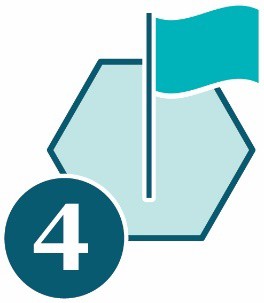 The community SCORE links to 4 domains.The community SCORE links to 4 domains.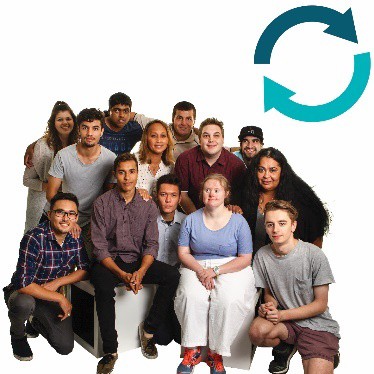 Each domain is about changes that a group or the whole community can experience.Each domain is about changes that a group or the whole community can experience.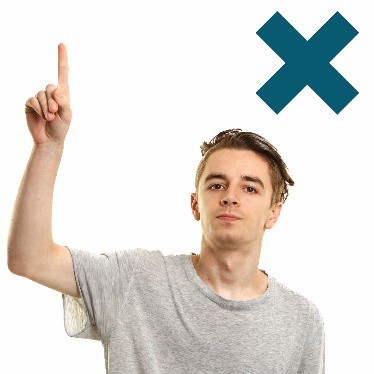 The domains are not about each client’s experience.The domains are not about each client’s experience.The 4 community domains are:The 4 community domains are: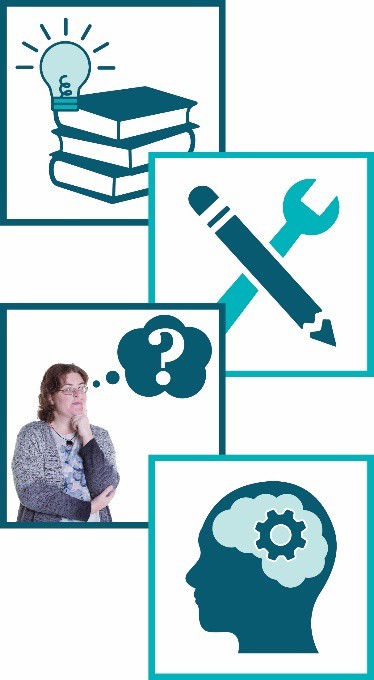 Changes in groups or communities’:knowledgeskillsattitudes – what people think and believebehaviours – what people doChanges in groups or communities’:knowledgeskillsattitudes – what people think and believebehaviours – what people do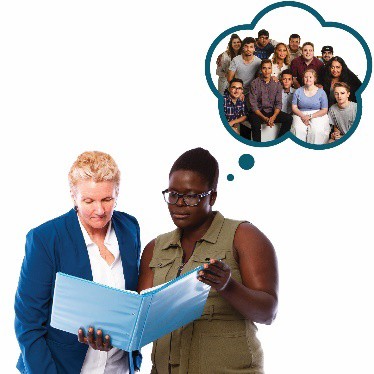 The organisation knows more and does things in better ways so they can better meet the community’s needs.The organisation knows more and does things in better ways so they can better meet the community’s needs.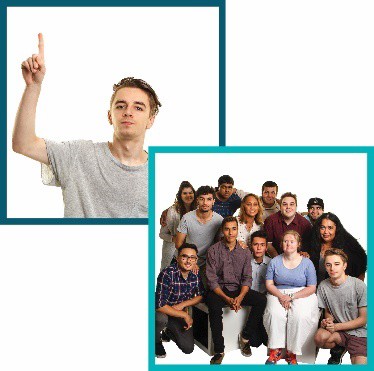 The community is strong and connected so it can better meet the needs of:clientsthe whole community.The community is strong and connected so it can better meet the needs of:clientsthe whole community.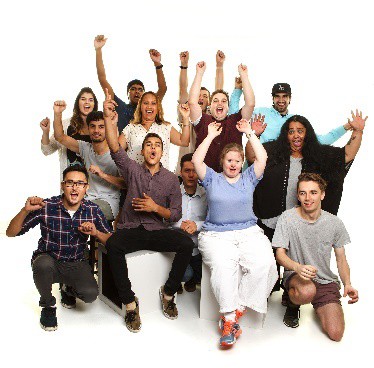 The community works together and everyone gets along.The community works together and everyone gets along.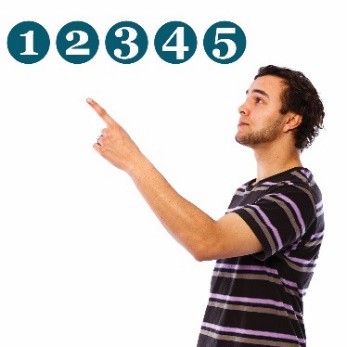 You also need to record a rating between 1 and 5 for each domain.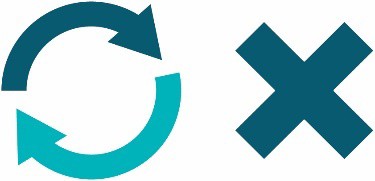 1 – The community has made no change in how well they can meet the needs of:clientsthe community.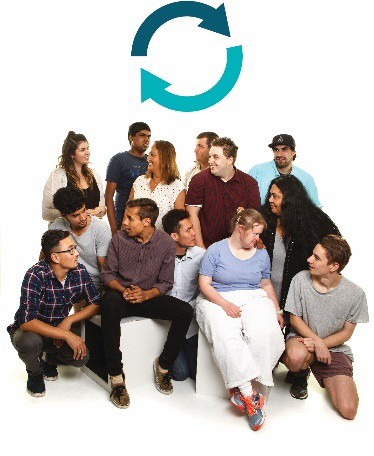 2 – The community has made very few changes in how well they can meet the needs of:clientsthe community.The community is showing signs that they might be able to deal with the issues.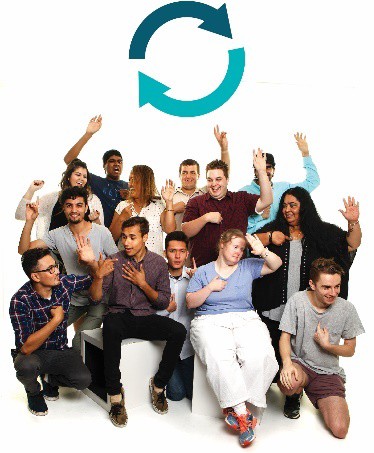 3 – The community has made some changes in how well they can meet the needs of:clientsthe community.The community is showing signs that they can deal with the issues.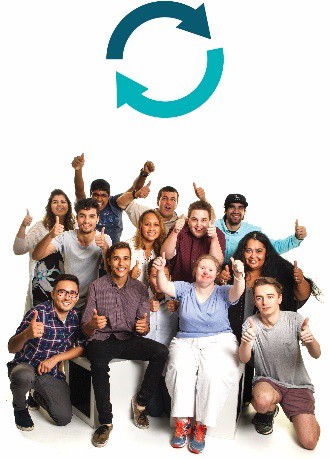 4 – The community has made many changes in how well they can meet the needs of:clientsthe community.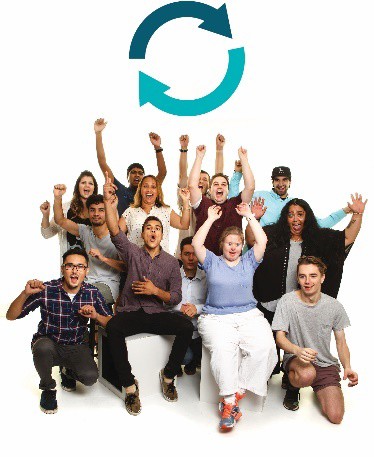 5 – The community has made a lot of good changes in how well they can meet the needs of:clientsthe community.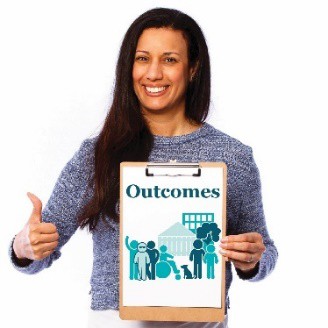 Your organisation might already have a good way to record client outcomes.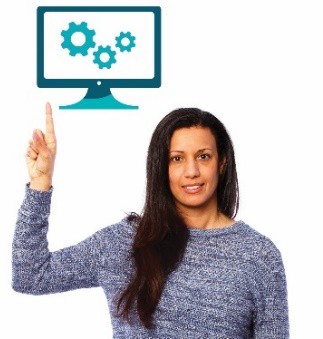 If so, you can keep using the system you have.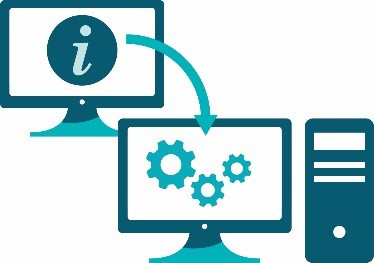 We have a tool that can help you transfer your outcomes data onto the Data Exchange.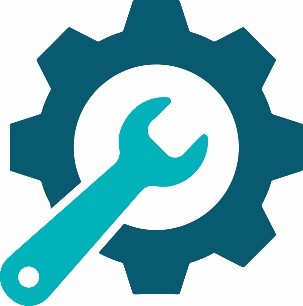 It’s called a Translation Matrix.You can find it on the Data Exchange website.dex.dss.gov.au/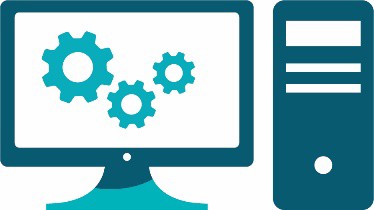 You can access reports based on the data you record in the Data Exchange.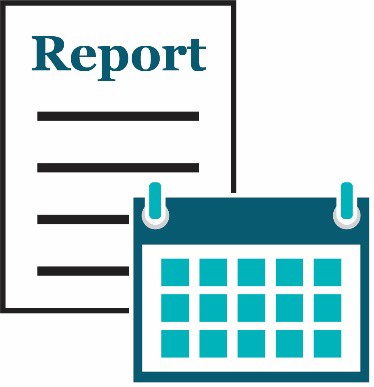 These reports can be about each reporting period.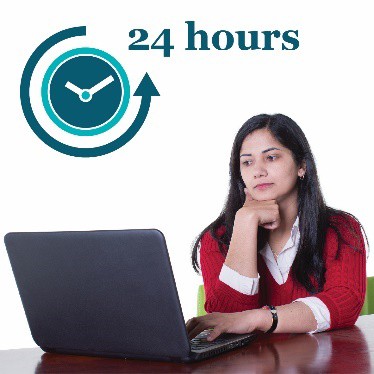 The reports update every 24 hours.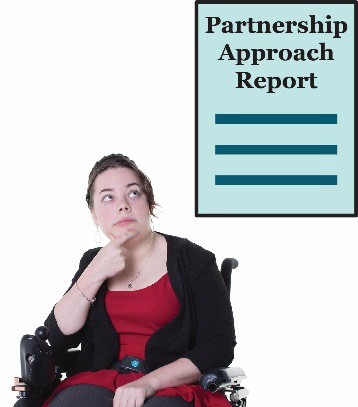 You can also access partnership approach reports if you enter partnership approach data.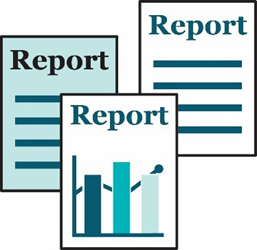 Organisations that take part in the partnership approach can access a range of detailed reports.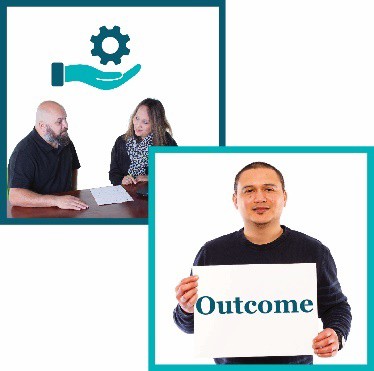 These reports can give you important information about:service deliveryclient outcomes.You can find training materials for the Data Exchange on our website.dex.dss.gov.au/You can find training materials for the Data Exchange on our website.dex.dss.gov.au/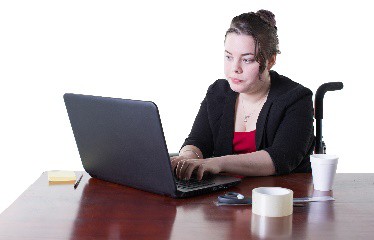 The training is self-guided – you do it on your own.The training is self-guided – you do it on your own.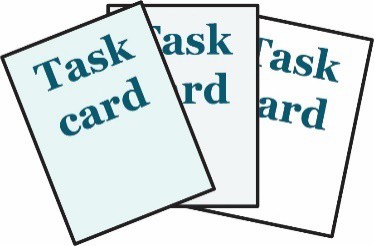 We have task cards.We have task cards.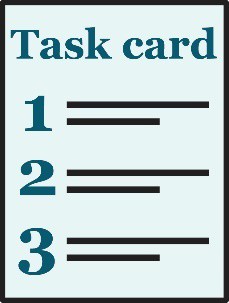 The task cards take you through things you need to do in the web-portal step by step.The task cards take you through things you need to do in the web-portal step by step.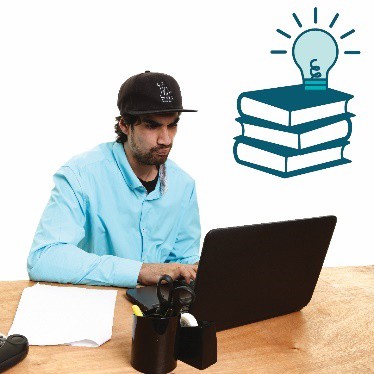 We also have e-Learning modules.We also have e-Learning modules.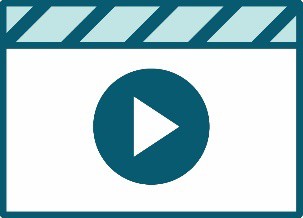 e-Learning modules are training videos you can watch.e-Learning modules are training videos you can watch.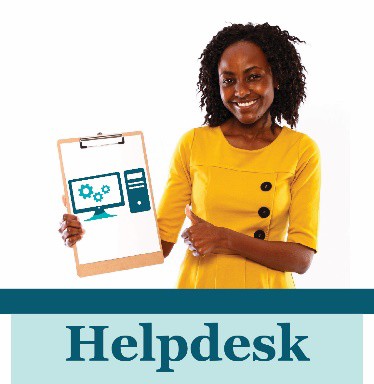 The Data Exchange Helpdesk can give you technical support.The Data Exchange Helpdesk can give you technical support.You can contact the Data Exchange Helpdesk by:You can contact the Data Exchange Helpdesk by:You can contact the Data Exchange Helpdesk by: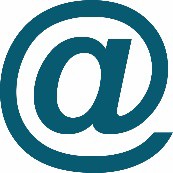 emaildssdataexchange.helpdesk@dss.gov.auemaildssdataexchange.helpdesk@dss.gov.auemaildssdataexchange.helpdesk@dss.gov.au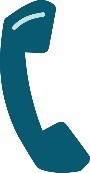 by phone1800 020 283.by phone1800 020 283.by phone1800 020 283.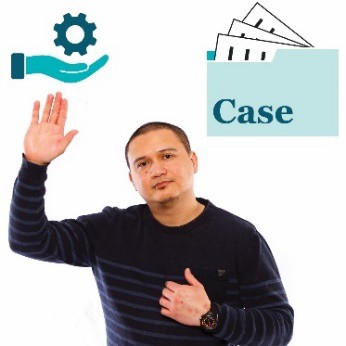 CaseWhen a client takes part in 1 or more sessions of the same service, we call it a case.We also call it a case when a group of clients use the same service.CaseWhen a client takes part in 1 or more sessions of the same service, we call it a case.We also call it a case when a group of clients use the same service.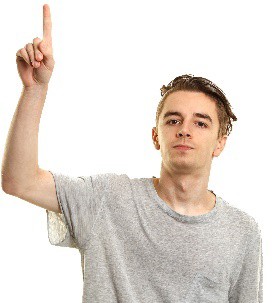 ClientA client is a person who uses a service.They use the service so they can reach a goal.ClientA client is a person who uses a service.They use the service so they can reach a goal.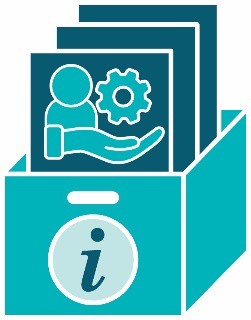 Client level dataClient level data is the information organisations collect about each client.Client level dataClient level data is the information organisations collect about each client.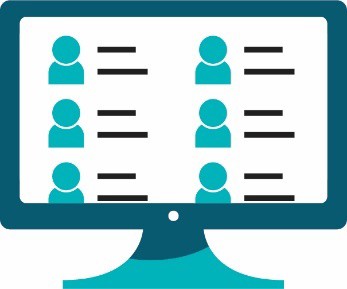 Client records systemA client records system is a system an organisation uses to collect and store personal information about their clients.They might use software. Their system might be online.Client records systemA client records system is a system an organisation uses to collect and store personal information about their clients.They might use software. Their system might be online.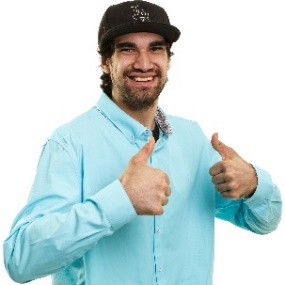 ConsentIf someone gives you their consent, they say it is ok for you to do something.ConsentIf someone gives you their consent, they say it is ok for you to do something.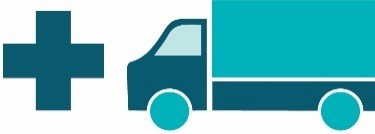 Delivery partnersDelivery partners are other organisations you work with to provide supports and services to your clients.Delivery partnersDelivery partners are other organisations you work with to provide supports and services to your clients.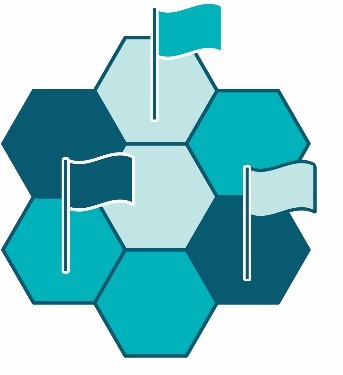 DomainsDomains are important areas that are all related to the main topic.DomainsDomains are important areas that are all related to the main topic.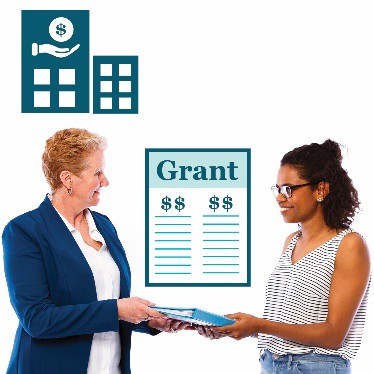 GrantA grant is a payment from the government or a funding agency for important work that can help others.GrantA grant is a payment from the government or a funding agency for important work that can help others.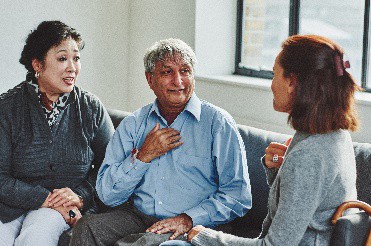 InterpreterAn interpreter is someone who:speaks the language you speakcan help you understand what someone says when they speak a different language.InterpreterAn interpreter is someone who:speaks the language you speakcan help you understand what someone says when they speak a different language.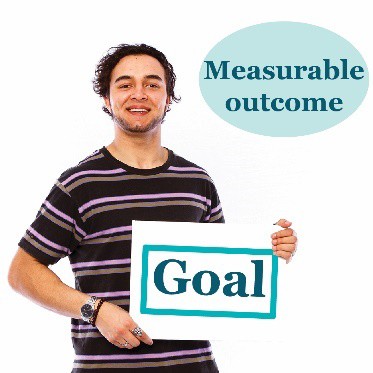 Measurable outcomeIn the Data Exchange, we measure if a client reaches their goals.We call this a measurable outcome.Measurable outcomeIn the Data Exchange, we measure if a client reaches their goals.We call this a measurable outcome.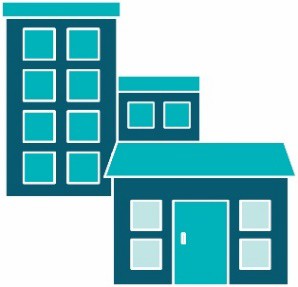 OutletAn outlet is the place where organisations deliver services to clients.OutletAn outlet is the place where organisations deliver services to clients.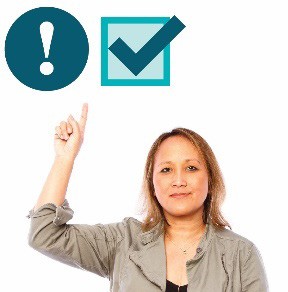 Priority requirementsThere is some data you must:collectrecord in the Data Exchange.Priority requirementsThere is some data you must:collectrecord in the Data Exchange.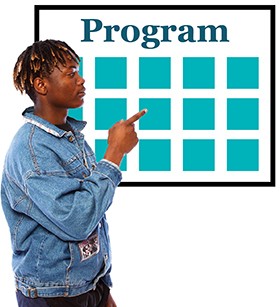 Program activitiesProgram activities are all the services:your organisation offersclients can choose from.Program activitiesProgram activities are all the services:your organisation offersclients can choose from.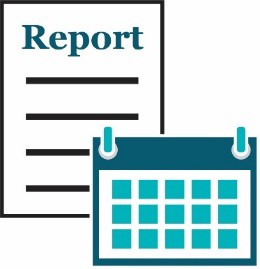 Reporting periodWe make reports about a reporting period. There are 2 reporting periods each year:1 January – 30 June1 July – 31 December.Both reporting periods last for 6 months.Reporting periodWe make reports about a reporting period. There are 2 reporting periods each year:1 January – 30 June1 July – 31 December.Both reporting periods last for 6 months.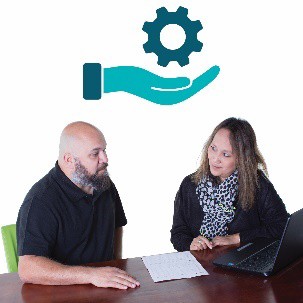 ServiceWe call it a service when a client gets support from an organisation.ServiceWe call it a service when a client gets support from an organisation.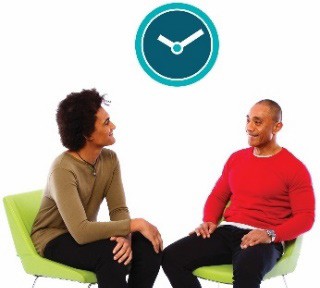 SessionEach time a client uses a service, we call it a session.SessionEach time a client uses a service, we call it a session.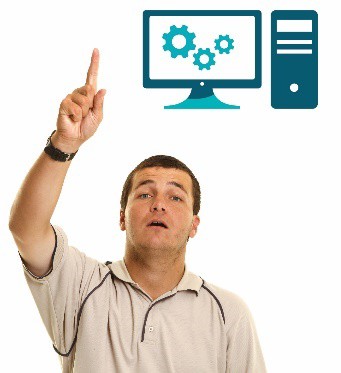 User Access RequestA User Access Request is how you ask us if you can become a Data Exchange user.User Access RequestA User Access Request is how you ask us if you can become a Data Exchange user.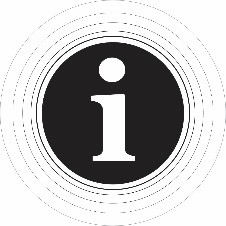 The Information Access Group created this Easy Read document using stock photography and custom images. The images may not be reused without permission. For any enquiries about the images, please visit www.informationaccessgroup.com. Quote job number 3490.